                                                   Guía de autoaprendizaje  Inglés  2° Básico NAME:_...................................................................................................................... 2°Básico…………..I.- I.- Read the sentence and complete with the use of can or can´tThe elephant ______________ runThe monkey _______________climbThe giraffe________________talkII.- Read the descrptions and select the correct option.MonkeyGiraffeLionElephantGiraffeZebra III.- Re order with the correct Word.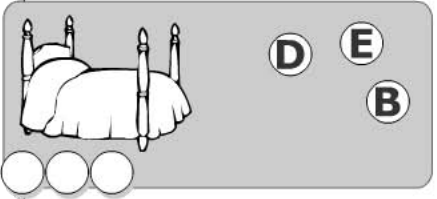 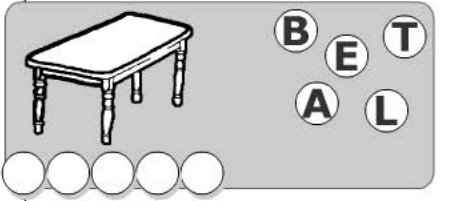 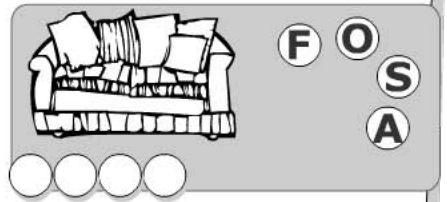 IV,. Circle the correct answer. 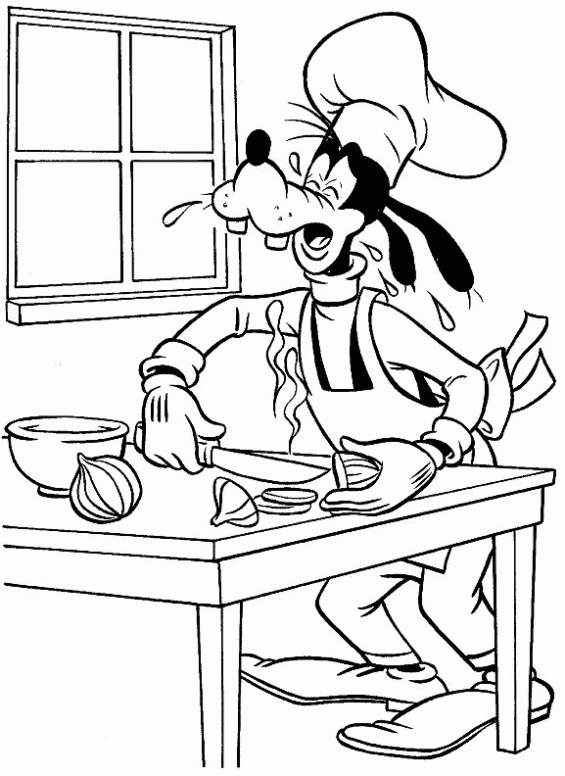 a)Living roomb)Bathroomc) Kitchen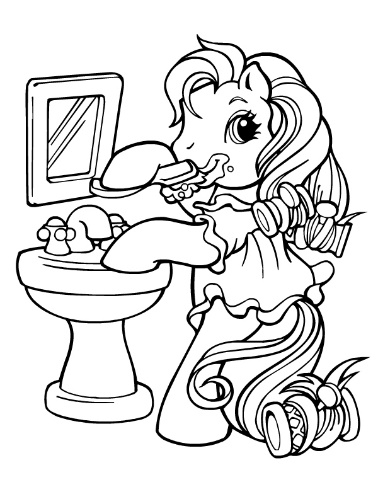 a) Bedroom b)Bathroomc)Garden